•        Numune hazırlama, metot geliştirme ve Ar-Ge çalışmaları için merkez ile görüşülmelidir. •         Üniversitelere %50 indirim uygulanır.•        Üniversite - Sanayi işbirliği çerçevesinde ortak projelerde %50 indirim uygulanır.•        Kamu Kurum ve Kuruluşlarına %20 indirim uygulanmaktadır.•        Kurum, kuruluş ve işletmeler ile yapılacak protokoller çerçevesinde, kapsamına göre özel fiyatlar uygulanabilir.•        Merkez yönetim kurulu kararı ile fiyatlar ve indirim oranları değiştirilebilir. •        Fiyatlara KDV dahil değildir.Ödemenin yapılacağı Hesap bilgileri;AİBU Döner Sermayesi,Ziraat Bankası, Bolu ŞubesiHesap No: 4703 4774/5001BİLİMSEL ENDÜSTRİYEL VE TEKNOLOJİK UYGULAMA VE ARAŞTIRMA MERKEZİ ANALİZ FİYAT LİSTESİ (TL)FİZİKSEL VE KİMYASAL ANALİZLERFİZİKSEL VE KİMYASAL ANALİZLERKırılma İndisi Tayini20İletkenlik Tayini20Yoğunluk Tayini20pH Tayini20Asitlik Tayini20Nem/Kuru Madde Tayini 25Kül Tayini25Tuz Tayini25Yağsız Kuru Madde25Ham Protein Tayini (Kjeldahl)25Yağ Tayini 50Duyusal analiz laboratuvarı kullanımıÜcretsizMİKROBİYOLOJİKANALİZLERMİKROBİYOLOJİKANALİZLERToplam Koliform Bakteri   40FekalKoliform Bakteri 50Escherischiacoli60Toplam MezofilAerob Bakteri40Toplam Enterobacteriaceae40Fekal Streptokok 50StaphylococcusAureus60Sülfit İndirgeyen Anaeroblar70Salmonella90Küf ve Maya40YersiniaEnterocolitica90VibrioParahaemolyticus90Lysteria90MOLEKÜLER BİYOLOJİ ANALİZLERİMOLEKÜLER BİYOLOJİ ANALİZLERİBakteriyel DNA İzolasyonu15Kandan DNA İzolasyonu10Bitki DNA izolasyonu40RNA İzolasyonu 100Bitki RNA izolasyonu70DNA analizi 50Western Blot500Fragment analizi50Protein ekstraksiyonu50ÇEVRE ANALİZLERÇEVRE ANALİZLERToplam Alkalinite30Toplam Sertlik30Toplam Asidite30Toplam Civa (Hg) 100Toplam Organik Halojenler (TOX)50Çözünmüş oksijen20Kimyasal oksijen ihtiyacı (KOİ) 50Biyolojik oksijen ihtiyacı (BOİ)570Askıda Katı Madde30NÜKLEER MANYETİK REZONANS (NMR) ANALİZLER ÜCRETLERİNÜKLEER MANYETİK REZONANS (NMR) ANALİZLER ÜCRETLERİ1H (Proton) Spektrumu 70D2O-Exchange-Spektrumu7013C (Decoupled) Spektrumu (3 saate kadar)9013C (Coupled) Spektrumu (3 saate kadar)9013C DEPT Spektrumu (13C ile birlikte)   (3 saate kadar)90Tüm 13C ler ve DEPT (Max. 12 saat)300NOESY-2D Spektrumu120APT Spektrumu100COSY-2D Spektrumu100TOCSY-2D Spektrumu15031P Spektrumu12013F Spektrumu12015N Spektrumu15011B Spektrumu120MALDI TOF/TOF ANALİZLERMALDI TOF/TOF ANALİZLERKütle ağırlığı (bilinen örnekler için)180 Kütle ağırlığı (bilinmeyen örnekler için)360ddPCRANALİZLERddPCRANALİZLERÇoğaltma işlemi25 Droplet işlemi50 Dropletreader250ELEKTROFOREZ ANALİZLERİELEKTROFOREZ ANALİZLERİElektroforez50NGC ANALİZLERİNGC ANALİZLERİProtein saflaştırma250WESTERN WORKFLOW ANALİZLERİWESTERN WORKFLOW ANALİZLERİJel Görüntüleme15  Jel Elektroforezi + Jel Görüntüleme25 PCR+JelElektroforezi + Jel Görüntüleme50 MİKROORGANİZMA TANIMLAMA ANALİZLERMİKROORGANİZMA TANIMLAMA ANALİZLER Bakteri100  Küf100 Maya100MİKROORGANİZMA SAYIMI ANALİZLERMİKROORGANİZMA SAYIMI ANALİZLERBakteri100  Küf100  Maya100 GC-MS ANALİZLERİGC-MS ANALİZLERİ TD-GC MS50 HS-GC MS 120Ultra HPLCUltra HPLCHPLC analizleri75IC ANALİZLERIC ANALİZLER Anyonlar (F, Cl, ClO2, ClO3, NO2, NO3Br, , SO4, PO4,)50 Katyonlar (Ca,Mg, Li, NH4, K, Na)50FERMENTÖR ANALİZLERFERMENTÖR ANALİZLERİnkübatör (1 h)10Fermentör (1 h)25SANTRİFÜJ ÜCRETLERİSANTRİFÜJ ÜCRETLERİUltra santrifüj(1 h)7575Yer Tipi Soğutmalı Santrifüj (1 h)5050ÇEKME VE SERTLİK ÜCRETLERİÇEKME VE SERTLİK ÜCRETLERİ*Çekme Deneyi100*Basma Deneyi100*Yorulma Deneyi5003 Nokta Eğme Deneyi1004 Nokta Eğme Deneyi100Yorulma Çatlak İlerleme Deneyi (1 st)50*Özel sıcaklık koşullarında (-80oC ve 250oC) yapılan deneyler için %50 fiyat artışı uygulanır *Özel sıcaklık koşullarında (-80oC ve 250oC) yapılan deneyler için %50 fiyat artışı uygulanır MİKROSKOP GÖRÜNTÜLEME ÜCRETLERİMİKROSKOP GÖRÜNTÜLEME ÜCRETLERİFloresan ışık mikroskobu görüntüleme50Işık mikroskobu görüntüleme20Stereo mikroskobu görüntüleme20SERTLİK CİHAZI ÜCRETLERİSERTLİK CİHAZI ÜCRETLERİMikro Sertlik Deneyi ve Görüntüleme50UV/VIS SPEKTROMETRİKANALİZLERUV/VIS SPEKTROMETRİKANALİZLERNitel analizler25Nicel analizler50CIVA ANALİZLERİCIVA ANALİZLERİ Toplam civa analizi100 SU AKTİVİTESİSU AKTİVİTESİ Su aktivitesi20ETÜV VE KÜL FIRINI KULLANIM ÜCRETLERİETÜV VE KÜL FIRINI KULLANIM ÜCRETLERİEtüv kullanımı (1 gün)25Kül Fırın kullanımı (1 h)100NUMUNE SAKLAMA ÜCRETLERİNUMUNE SAKLAMA ÜCRETLERİ0-4 oC Saklama (1 gün) 5-20 oC Saklama (1 gün)10-80 oC Saklama (1 gün)20EVAPORATÖR ÜCRETLERİEVAPORATÖR ÜCRETLERİRotaryevaporatör(1 h)1010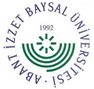 